	Ecole Port Elgin Saugeen Central School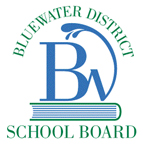 2019-2020 Long Range PlanTeacher: Matthew Patterson		Grade: 06		Subject: Grade 6 Music#UnitCategoryTopic1Introduction2OneTheory: NotationTime Values: “16ths, 32nds, and Dotted 16ths and 32nds” 3Performance: Concert BandPosture: Rest and Ready PositionSelection 1: “Anasazi”Selection 2: “Westwind Overture”Selection 3: “Beauty and the Beast”Selection 4: “Tomorrow”4History/Listening: Program MusicHistory of Program MusicSelections:Modest Musorgsky, “Pictures at an Exhibition”Bedrich Smetana, “The Moldau”Jean Sibelius, “Finlandia”5Performance: Concert BandBuzzing: Making a SoundSelection 1: “Anasazi”Selection 2: “Westwind Overture”Selection 3: “Beauty and the Beast”Selection 4: “Tomorrow”6Performance: Concert BandMaintenance, Cleaning, Pull ThroughSelection 1: “Anasazi”Selection 2: “Westwind Overture”Selection 3: “Beauty and the Beast”Selection 4: “Tomorrow”7Theory: IntervalsIntervals: “Compound Intervals”8Performance: Concert BandOiling an InstrumentSelection 1: “Anasazi”Selection 2: “Westwind Overture”Selection 3: “Beauty and the Beast”Selection 4: “Tomorrow”9Performance: Concert BandStrength ExercisesSelection 1: “Anasazi”Selection 2: “Westwind Overture”Selection 3: “Beauty and the Beast”Selection 4: “Tomorrow”10History/Listening: Program MusicHistory of Program MusicSelections:Modest Musorgsky, “Pictures at an Exhibition”Bedrich Smetana, “The Moldau”Jean Sibelius, “Finlandia”11Performance: Concert BandNotesSelection 1: “Anasazi”Selection 2: “Westwind Overture”Selection 3: “Beauty and the Beast”Selection 4: “Tomorrow”12Performance: Concert BandRhythmSelection 1: “Anasazi”Selection 2: “Westwind Overture”Selection 3: “Beauty and the Beast”Selection 4: “Tomorrow”13EvaluationTerminology Mad MinuteListening Selection DueTheory Assignment DuePerformance Test14TwoTheory: Chords and Dominant SeventhsChords: “Triad Inversions”15Performance: Concert BandStrength ExercisesSelection 5: “The Buglers”Selection 6: “Chorale and Recessional”Selection 7: “My Heart Will Go On”Selection 8: “Also Sprach Zarathustra”16History/Listening: Classical MusicHistory of Classical MusicSelections:Joseph Haydn, “String Quartet Op 76 #2”Wolfgang Amadeus Mozart, “Eine Kleine Nachtmusik”Ludwig van Beethoven, “Pathetique Sonata Op 13”17Performance: Concert BandNotesSelection 5: “The Buglers”Selection 6: “Chorale and Recessional”Selection 7: “My Heart Will Go On”Selection 8: “Also Sprach Zarathustra”18Performance: Concert BandRhythmSelection 5: “The Buglers”Selection 6: “Chorale and Recessional”Selection 7: “My Heart Will Go On”Selection 8: “Also Sprach Zarathustra”19Theory: Finding Key and TranspositionKeys: “When No Key Signature is Present”Transposition: “Up/Down the Octave”20Performance: Concert BandBreathing and TonguingSelection 5: “The Buglers”Selection 6: “Chorale and Recessional”Selection 7: “My Heart Will Go On”Selection 8: “Also Sprach Zarathustra”21Performance: Concert BandDynamics: Crescendo and DecrescendoSelection 5: “The Buglers”Selection 6: “Chorale and Recessional”Selection 7: “My Heart Will Go On”Selection 8: “Also Sprach Zarathustra”22History/Listening: Classical MusicHistory of Classical MusicSelections:Joseph Haydn, “String Quartet Op 76 #2”Wolfgang Amadeus Mozart, “Eine Kleine Nachtmusik”Ludwig van Beethoven, “Pathetique Sonata Op 13”23Performance: Concert BandSlurringSelection 5: “The Buglers”Selection 6: “Chorale and Recessional”Selection 7: “My Heart Will Go On”Selection 8: “Also Sprach Zarathustra”24Performance: Concert BandAccentsSelection 5: “The Buglers”Selection 6: “Chorale and Recessional”Selection 7: “My Heart Will Go On”Selection 8: “Also Sprach Zarathustra”25EvaluationTerminology Mad MinuteListening Selection DueTheory Assignment DuePerformance Test26ThreeComposition: Concert BandCreation of a Short Solo Piece27Performance: Concert BandStrength ExercisesSelection 9: “Fantasy on a French Song”Selection 10: “Bandissimo”Selection 11: “Chariots of Fire”Selection 12: “Man From Snowy River”28History/Listening: World MusicHistory of World Music – Latin AmericaSelections:Efrain, “Cascaron”Three Quichua Musicians, “Rusa Maria Wasi Rupajmi”Conjunto Iluman, “Iluman Tiyu”29Performance: Concert BandNotesSelection 9: “Fantasy on a French Song”Selection 10: “Bandissimo”Selection 11: “Chariots of Fire”Selection 12: “Man From Snowy River”30Performance: Concert BandRhythmSelection 9: “Fantasy on a French Song”Selection 10: “Bandissimo”Selection 11: “Chariots of Fire”Selection 12: “Man From Snowy River”31Composition: Concert BandCreation of a Short Solo Piece32Performance: Concert BandBreathing and TonguingSelection 9: “Fantasy on a French Song”Selection 10: “Bandissimo”Selection 11: “Chariots of Fire”Selection 12: “Man From Snowy River”33Performance: Concert BandDynamics: Crescendo and DecrescendoSelection 9: “Fantasy on a French Song”Selection 10: “Bandissimo”Selection 11: “Chariots of Fire”Selection 12: “Man From Snowy River”34History/Listening: World MusicHistory of World Music – Latin AmericaSelections:Efrain, “Cascaron”Three Quichua Musicians, “Rusa Maria Wasi Rupajmi”Conjunto Iluman, “Iluman Tiyu”35Performance: Concert BandSlurringSelection 9: “Fantasy on a French Song”Selection 10: “Bandissimo”Selection 11: “Chariots of Fire”Selection 12: “Man From Snowy River”36Performance: Concert BandAccentsSelection 9: “Fantasy on a French Song”Selection 10: “Bandissimo”Selection 11: “Chariots of Fire”Selection 12: “Man From Snowy River”37EvaluationTerminology Mad MinuteListening Selection DueComposition Assignment DuePerformance Test